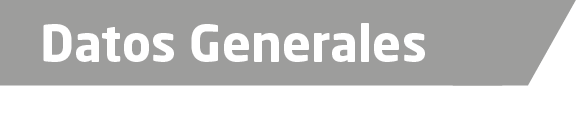 Nombre María Isabel Hernández CruzGrado de Escolaridad Maestro en DerechoCédula Profesional (Licenciatura) 3010342Cédula profesional (Maestría) En trámiteTeléfono de Oficina 229-9-25-24-35 Ext.Correo Electrónico mariaisabel_1202@hotmail.comDatos GeneralesFormación Académica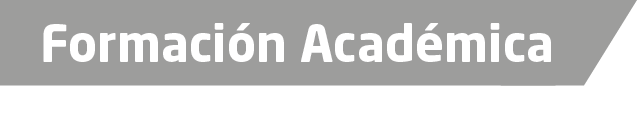 1990-1994Universidad Veracruzana Facultad de Derecho.Veracruz, Ver.Octubre-2016Maestría en el Sistema Penal AcusatorioCórdoba, Ver.Mayo-2012Segunda jornada de capacitación en Materia de Delitos Electorales Impartida por el Tribunal Electoral del Poder Judicial de Estado de Veracruz. Ciudad de Córdoba, Veracruz.Febrero-2012Curso Taller de Identificación de loa valores organizacionales y Motivación para el trabajo, Validado y aprobado por la Academia Nacional de Seguridad Pública. Córdoba, Veracruz.Febrero-2012Curso de los Derechos Humanos en el nuevo sistema de Justicia PenalCórdoba, Veracruz.Octubre-2011Especialización sobre juicios orales y medios alternativos de solución de conflictos.Validado y aprobado por la Academia Nacional de Seguridad PúblicaCórdoba, Veracruz.Octubre-2010Tercer Curso de Capacitación para personal de la Procuraduría General de JusticiaValidado y aprobado por la Academia Nacional de Seguridad PúblicaCiudad de Córdoba, Veracruz.Octubre-2010Curso de Capacitación en Materia de Delitos contra la Libertad, la Seguridad Sexual y la Familia.Córdoba, Veracruz.Octubre-2010Curso de Capacitación en el Sistema Acusatorio y Juicio Oral.Córdoba, Veracruz.Junio-2010Foro Regional de Consulta Pública para la implementación del sistema de justicia penal del Edo. De Ver.Ixtaczoquitlán, Veracruz.Noviembre-2009Segundo Curso De Capacitación Para El Personal De La Procuraduría General De Justicia. Validado y aprobado por la Academia Nacional de Seguridad Pública.Xalapa, Veracruz.Diciembre-2008Primer Curso De Capacitación Para El Personal De La Procuraduría General De Justicia. Validado y aprobado por la Academia Nacional de Seguridad Pública.Xalapa, Veracruz.Abril-2008Reforma Constitucional E Implementación De Los Juicios Orales En El Estado De Veracruz.Xalapa, Veracruz.Febrero-2008	Los Estados Ante La Reforma Constitucional En Materia Penal.Xalapa, Veracruz.Agosto-2005Actualización En Materia De Derechos Humano Para Agentes De Ministerio Público.Veracruz, Veracruz.Marzo-1996Actualización de Médico ForenseVeracruz, Veracruz.Abril-1997Curso de ortografíaVeracruz, Veracruz.Marzo-2002La Criminalística Actual Y La Criminología En Auxilio De La Administración E Impartición De La Justicia.Veracruz, Veracruz.Diciembre-2008Cursos Juicios Orales Y Argumentación Jurídica. Seguridad PúblicaT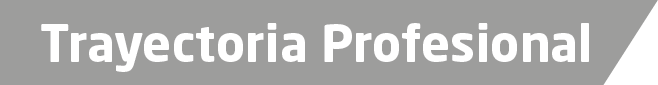 Cursos Juicios Orales Y Argumentación Jurídica.Abril 2002Nombramiento Oficial Como Agente Del Ministerio Público En La Ciudad De Tuxpan, Ver.Junio 2004Nombramiento Oficial Como Agente Del Ministerio Público Conciliador E Investigador De La Agencia Primera De Veracruz, Ver. Con Su Respectiva ActaJulio 2004Nombramiento Oficial Como Agente Del Ministerio Público Especializada En Delitos Cometidos Contra La Libertad, La Seguridad Sexual Y Contra La Familia En Córdoba, Ver.Octubre 2004Nombramiento Oficial Como Agente Del Ministerio Público Segundo En Orizaba, Ver. Marzo 2010Nombramiento Oficial Como Agente Del Ministerio Público Conciliador E Investigador En La Agencia Primera De Córdoba, Ver. Mayo 2010Nombramiento Oficial Como Agente Del Ministerio Público En Tezonapa, Ver. Febrero 2011Nombramiento Oficial Como Agente Del Ministerio Público Adscrita Al Juzgado Primero De Primera Instancia De Orizaba, Ver. Con Su Respectiva ActaMayo 3 2011Nombramiento Oficial Como Agente Del Ministerio Público en Fortín de las Flores. Ver. Junio 2011Nombramiento Oficial como Agente del Ministerio Público Segundo Investigador de Córdoba, Ver.Mayo 2013Nombramiento Oficial como Agente Primero del Ministerio Público Investigador en Delitos Diversos de la Unidad de Procuración de Justicia del Distrito Judicial de Córdoba, Ver.Marzo 15 2014Nombramiento Oficial Como Agente del Ministerio Público de Atención Integral  De La Unidad Integral De Procuración De Justicia Del Distrito De Córdoba, Ver.Julio 2015Nombramiento Oficial Como Fiscal De Distrito De La Unidad Integral De Procuración De Justicia Del XIV Distrito Judicial En CórdobaNoviembre 2015Nombramiento Oficial Como Fiscal Regional Zona Centro Xalapa, en Xalapa, Ver.Febrero 2017Nombramiento Oficial Como Fiscal Regional Zona Centro Veracruz, en Veracruz, Ver.A de Conocimiento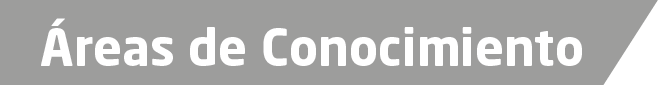 Derecho CivilDerecho Penal